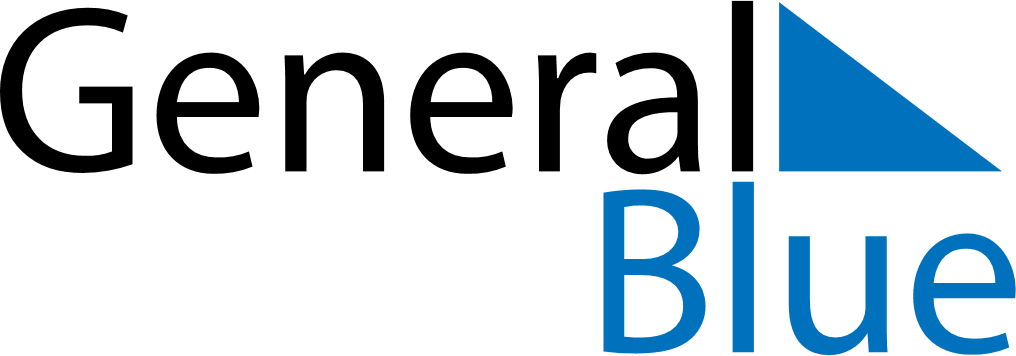 November 2024November 2024November 2024November 2024November 2024November 2024Meadow Lakes, Alaska, United StatesMeadow Lakes, Alaska, United StatesMeadow Lakes, Alaska, United StatesMeadow Lakes, Alaska, United StatesMeadow Lakes, Alaska, United StatesMeadow Lakes, Alaska, United StatesSunday Monday Tuesday Wednesday Thursday Friday Saturday 1 2 Sunrise: 9:28 AM Sunset: 5:55 PM Daylight: 8 hours and 27 minutes. Sunrise: 9:31 AM Sunset: 5:52 PM Daylight: 8 hours and 21 minutes. 3 4 5 6 7 8 9 Sunrise: 8:33 AM Sunset: 4:49 PM Daylight: 8 hours and 16 minutes. Sunrise: 8:36 AM Sunset: 4:47 PM Daylight: 8 hours and 10 minutes. Sunrise: 8:39 AM Sunset: 4:44 PM Daylight: 8 hours and 4 minutes. Sunrise: 8:42 AM Sunset: 4:41 PM Daylight: 7 hours and 59 minutes. Sunrise: 8:45 AM Sunset: 4:38 PM Daylight: 7 hours and 53 minutes. Sunrise: 8:47 AM Sunset: 4:36 PM Daylight: 7 hours and 48 minutes. Sunrise: 8:50 AM Sunset: 4:33 PM Daylight: 7 hours and 43 minutes. 10 11 12 13 14 15 16 Sunrise: 8:53 AM Sunset: 4:31 PM Daylight: 7 hours and 37 minutes. Sunrise: 8:56 AM Sunset: 4:28 PM Daylight: 7 hours and 32 minutes. Sunrise: 8:59 AM Sunset: 4:25 PM Daylight: 7 hours and 26 minutes. Sunrise: 9:01 AM Sunset: 4:23 PM Daylight: 7 hours and 21 minutes. Sunrise: 9:04 AM Sunset: 4:21 PM Daylight: 7 hours and 16 minutes. Sunrise: 9:07 AM Sunset: 4:18 PM Daylight: 7 hours and 11 minutes. Sunrise: 9:10 AM Sunset: 4:16 PM Daylight: 7 hours and 6 minutes. 17 18 19 20 21 22 23 Sunrise: 9:12 AM Sunset: 4:13 PM Daylight: 7 hours and 1 minute. Sunrise: 9:15 AM Sunset: 4:11 PM Daylight: 6 hours and 56 minutes. Sunrise: 9:18 AM Sunset: 4:09 PM Daylight: 6 hours and 51 minutes. Sunrise: 9:20 AM Sunset: 4:07 PM Daylight: 6 hours and 46 minutes. Sunrise: 9:23 AM Sunset: 4:05 PM Daylight: 6 hours and 41 minutes. Sunrise: 9:26 AM Sunset: 4:02 PM Daylight: 6 hours and 36 minutes. Sunrise: 9:28 AM Sunset: 4:00 PM Daylight: 6 hours and 32 minutes. 24 25 26 27 28 29 30 Sunrise: 9:31 AM Sunset: 3:58 PM Daylight: 6 hours and 27 minutes. Sunrise: 9:33 AM Sunset: 3:56 PM Daylight: 6 hours and 23 minutes. Sunrise: 9:36 AM Sunset: 3:55 PM Daylight: 6 hours and 18 minutes. Sunrise: 9:38 AM Sunset: 3:53 PM Daylight: 6 hours and 14 minutes. Sunrise: 9:41 AM Sunset: 3:51 PM Daylight: 6 hours and 10 minutes. Sunrise: 9:43 AM Sunset: 3:49 PM Daylight: 6 hours and 6 minutes. Sunrise: 9:45 AM Sunset: 3:48 PM Daylight: 6 hours and 2 minutes. 